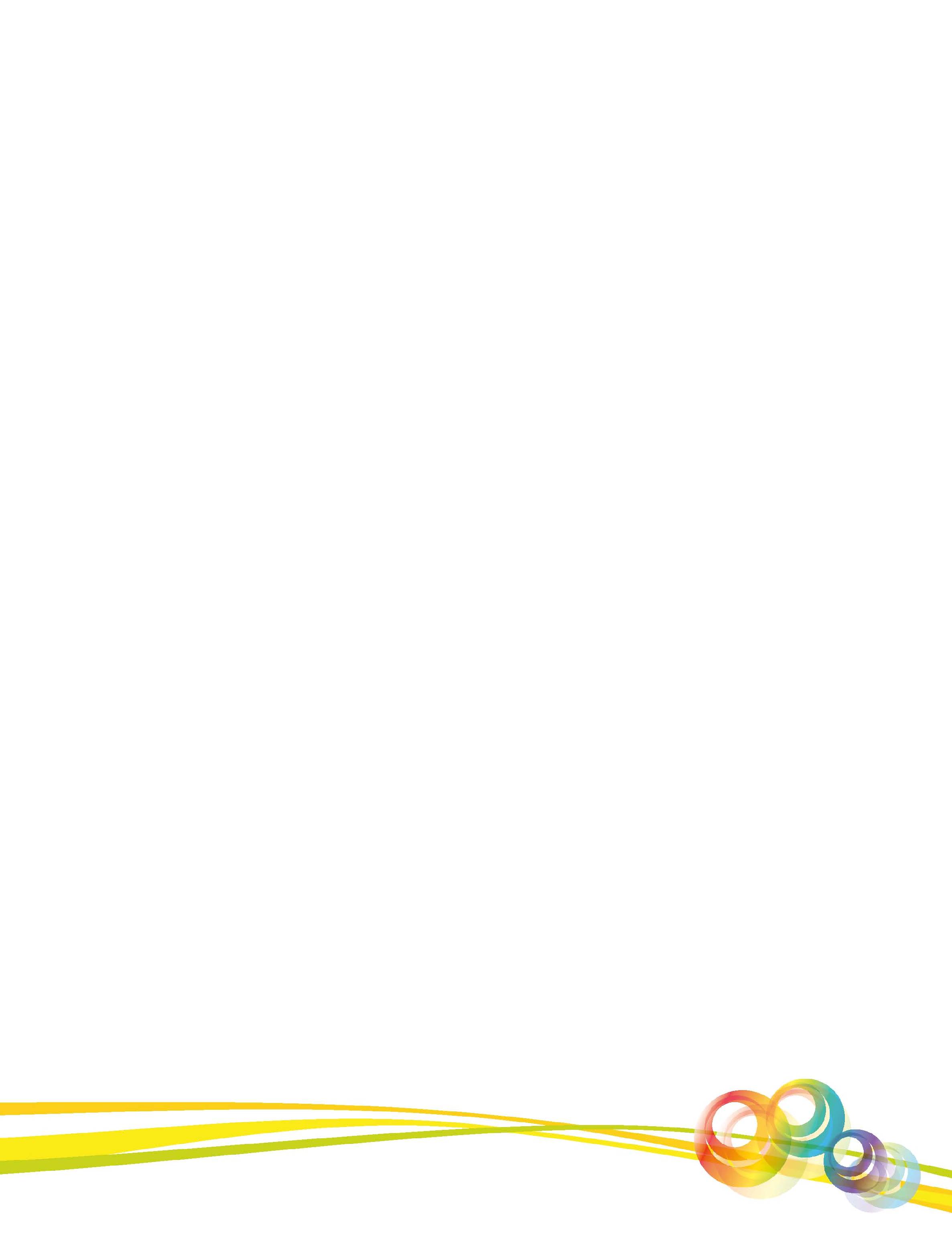 PROGRAMME D’ÉCHANGE VIRTUEL MANITOBA-QUÉBEC DE SIX SEMAINESPrintemps 2023FORMULAIRE D’INSCRIPTION 2022-2023DIRECTIVESRemplis le formulaire électroniquement ou à la main. Assure-toi de remplir toutes les sections des pages 1 à 6. Une fois rempli, soumets le formulaire à l’enseignant responsable du programme d’échange de ton école qui devra remplir les pages 7 et 8.Date limite de soumission au Bureau de l’éducation française : le vendredi 10 février 2023.RENSEIGNEMENTS SUR L’ÉLÈVENom : 		Prénom : 	Nom couramment employé : 	Date de naissance (jj/mm/aaaa) : 		Âge :	Niveau scolaire (en 2022-2023) :	 10e année 	 11e année	Identité de genre :	Téléphone résidentiel : 	Téléphone cellulaire : 	Courriel de l’élève : 	Courriel d’un parent : 	RENSEIGNEMENTS SUR L’ÉCOLENom de l’école :		Téléphone : 	Division scolaire : 	Directeur d’école : 		Courriel du directeur : 	Enseignant de liaison : 		Courriel de l’enseignant : 	RENSEIGNEMENTS GÉNÉRAUXTRAITS DE CARACTÈRE	tout à fait				tout à fait	d’accord	d’accord	d’accord	d’accord	MAÎTRISE DE LA LANGUE FRANÇAISEQuel est, selon toi, ton degré de maîtrise de la langue française?	Débutant : Je peux saluer les gens et dire de courtes phrases, mais je suis incapable de soutenir une conversation.	Touriste : Je peux commander des repas, demander des renseignements, lire plus ou moins bien.	Spectateur : Je peux suivre et comprendre les émissions de radio et de télévision, mais j’hésite à converser. Je lis bien.	Bilingue : Je peux écouter et converser en français dans la plupart des situations courantes. Je peux saisir le sens d’une plaisanterie.As-tu l’occasion de parler français en dehors des activités scolaires? Oui	  NonExplique. 	Toi et tes parents parlez-vous d’autres langues que le français ou l’anglais à la maison? Oui	  NonSi oui, précise les langues. 	ACTIVITÉS ET LOISIRSParticipes-tu à une ou plusieurs des activités suivantes, ou es-tu intéressé à le faire? Décris brièvement ton niveau de participation.MUSIQUEQuel genre de musique préfères-tu? 	Quel genre de musique te déplait?	Joues-tu un instrument de musique? 		 Oui	  NonSi oui, lequel?	JUMELAGEAccepterais-tu d’être jumelé avec un élève dont l’identité de genre est différente de la tienne si c’était la seule possibilité? Oui	  NonEst-il important d’être jumelé avec quelqu’un qui te ressemble sur beaucoup de points? Oui	  NonPourquoi?  	LETTRE DE PRÉSENTATIONEn 350 mots ou plus, rédige une lettre dans laquelle tu expliques à ton futur ou ta future partenaire ce qui te motive à participer au programme; décris ta personnalité, tes forces et tes faiblesses, ta famille, tes goûts et tes activités préférées. Présente aussi un aperçu d’une semaine typique au cours de ton année scolaire et une brève description de ta ville ou de ton quartier (population, région rurale ou urbaine, etc.). N’oublie pas que ce texte sera transmis à ton futur ou ta future partenaire.Essaie de fournir des détails qui n’ont pas déjà été mentionnés dans ce formulaire.Rédige ta lettre dans un document Word et joins-le à ton formulaire d’inscription. N’oublie pas d’inclure ton nom dans la lettre.PHOTOSLes photos permettent aux deux élèves jumelés de mieux se connaître avant l’échange. Soumets les photos suivantes avec des commentaires ou des légendes :une photo de toi;une photo des membres de ta famille et toi;une photo avec tes amis;une photo de ton choix (p. ex., tes animaux préférés, ta maison, toi en pratiquant ton activité préférée).Tes photos (taille maximale de 2 Mo) doivent être envoyées soit en format Word ou PDF. CONSENTEMENT DE L’ÉLÈVE PARTICIPANT AU PROGRAMME D’ÉCHANGEJ’ai lu et compris les informations fournies sur le site Web du Programme d’échange Manitoba-Québec.J’accepte les conditions du programme et je consens à ce que la présente demande soit traitée par les membres du personnel désignés par mon école.Je comprends que mon partenaire d’échange peut être différent de moi, mais je promets de faire des efforts pour établir une relation saine et harmonieuse avec lui ou elle.Je m’engage formellement à me comporter d’une manière respectueuse à l’égard de toutes les parties concernées et à éviter de nuire à la réputation d’autrui.Je suis conscient que le téléchargement de matériel sur Internet (films, musique, etc.) sans respecter les droits d’auteur et sans effectuer le paiement approprié est illégal.Je comprends qu’il m’est interdit de divulguer des informations ou des photos privées concernant mon partenaire ou des personnes autres que moi-même sur les médias sociaux sans son consentement préalable.J’accepte de participer à toutes les rencontres prévues, à moins que ma demande d’absence appuyée d’une raison valable soit approuvée par les organisateurs.Je m’engage à suivre les directives des animateurs responsables de l’échange.	J’ai lu les énoncés ci-dessus et je comprends qu’en apposant ma signature ci-dessous, je m’engage formellement à les respecter.Nom complet de l’élève	Signature de l’élève	Date CONSENTEMENT DES PARENTS DE L’ÉLÈVE PARTICIPANT AU PROGRAMME D’ÉCHANGENous avons lu et compris les informations fournies sur le site Web du Programme d’échange Manitoba-Québec.Nous en acceptons les conditions du programme et nous consentons à ce que la présente demande soit traitée par les membres du personnel désignés par l’école fréquentée par notre enfant.Même si la candidature de notre enfant est soumise officiellement par l’école et par la division scolaire au coordonnateur provincial, l’acceptation de la candidature ne sera reconnue qu’après le jumelage de l’élève, lorsque toutes les parties concernées auront donné leur accord à cet égard.Nous comprenons qu’advenant le cas d’une atteinte grave au code de conduite par notre enfant, celui-ci risquerait que sa participation au programme soit terminée.Nous nous engageons à informer la personne responsable du programme d’échange à l’école de toute difficulté majeure éprouvée par notre enfant durant le programme.Nous avons été informés que, dans l’éventualité où la candidature de notre enfant ferait l’objet d’une recommandation favorable, son dossier complet sera envoyé à l’administrateur du programme dans le but de réaliser le jumelage avec un élève québécois. À cette fin, nous consentons à ce que tous les renseignements qui y sont colligés soient communiqués aux responsables de la mise en œuvre du programme des juridictions respectives et, par la suite, aux parents du participant.Nous déclarons que toutes les informations fournies dans le présent formulaire d’inscription sont justes et véridiques.	Nous avons lu les énoncés ci-dessus et comprenons qu’en apposant notre signature ci-dessous, nous nous engageons formellement à les respecter.Nom complet du parent ou	Signature du parent ou	Datedu tuteur légal	du tuteur légal*Nom complet du parent ou	Signature du parent ou	Datedu tuteur légal	du tuteur légal** Si les parents sont séparés ou divorcés, il est nécessaire d’apposer les deux signatures.CONSENTEMENT SUR LA COLLECTE ET LE TRAITEMENT DES RENSEIGNEMENTS PERSONNELSLe ministère de l’Éducation et de l’Apprentissage de la petite enfance du Manitoba doit effectuer la collecte et le traitement de renseignements personnels pour la mise en œuvre du programme d’échange.Si la présente candidature est retenue, les renseignements recueillis par l’école au moyen du présent formulaire seront communiqués au Ministère. Dans le but de réaliser le jumelage de l’élève manitobain avec un élève du Québec, les renseignements seront également communiqués aux responsables de la mise en œuvre du programme des juridictions respectives et, par la suite, à tous les autres intervenants concernés.La participation au programme d’échange est facultative. Il en est de même de la communication des renseignements demandés pour la mise en œuvre du programme. Toutefois, le refus de fournir certains renseignements pourrait entraîner le rejet de la candidature soumise.	Nous déclarons avoir lu les énoncés ci-dessus et comprenons qu’en apposant notre signature ci-dessous, nous consentons à la collecte et au traitement des renseignements personnels comme décrit ci-dessus.	Si la candidature déposée est retenue, nous consentons à ce que les renseignements personnels fournis dans le présent formulaire soient communiqués au Ministère, aux responsables du programme d’échange ainsi qu’à tous les autres intervenants concernés.Nom complet de l’élève	Signature de l’élève	DateNom complet du parent ou	Signature du parent ou	Datedu tuteur légal	du tuteur légal*Nom complet du parent ou	Signature du parent ou	Datedu tuteur légal	du tuteur légal** Si les parents sont séparés ou divorcés, il est nécessaire d’apposer les deux signatures.SECTION RÉSERVÉE À L’ENSEIGNANT DE LIAISON RESPONSABLE DE L’ÉCHANGE ÉVALUATION GLOBALE ET RECOMMANDATION DE LA CANDIDATUREÉLÈVENom : 		Prénom : 	ÉVALUATION DE L’ÉLÈVEVeuillez fournir des informations au sujet de l’élève en tenant compte des qualités requises suivantes.L’élève doit démontrer :de l’intérêt au programme et de la détermination à le compléter;une ouverture envers les autres cultures;une facilité d’adaptation; de la maturité;une bonne connaissance de la langue française ou un grand désir d’apprendre.Personnalité :Motivation :Maîtrise de la langue cible :Enjeux ou difficultés potentiels :Autres commentaires :CLASSEMENT DU CANDIDATRECOMMANDATION L’enseignant de liaison RECOMMANDE la candidature de cet élève au Programme d’échange virtuel. L’enseignant de liaison NE RECOMMANDE PAS la candidature de cet élève au Programme d’échange virtuel. CONFIRMATION PAR L’ENSEIGNANT DE LIAISONJ’ai lu les informations fournies sur le site Web du Programme d’échange Manitoba-Québec et j’en comprends les modalités.J’ai vérifié le contenu du formulaire d’inscription et je confirme que tous les éléments demandés, y compris les signatures, ont été fournis.Je comprends qu’en tant qu’enseignant de liaison, je ferai un suivi hebdomadaire auprès de l’élève manitobain participant.S’il me devient impossible d’assumer mes responsabilités d’enseignant de liaison, j’aviserai le directeur d’école pour qu’il désigne un nouvel enseignant de liaison.Nom : 		Prénom : 	Poste à l’école : 	Courriel :	Téléphone cellulaire :	Signature de l’enseignant de liaison	Date CONFIRMATION PAR LE DIRECTEUR D’ÉCOLEJe confirme que l’enseignant susnommé a été désigné comme enseignant de liaison de l’école dans le cadre du Programme d’échange virtuel Manitoba-Québec.Si l’enseignant susnommé n’est plus en mesure d’assumer ses responsabilités à titre d’enseignant de liaison, je veillerai à désigner un nouvel enseignant de liaison et à immédiatement faire part de ce changement au ministère de l’Éducation et de l’Apprentissage de la petite enfance.Signature du directeur d’école	DateVeuillez envoyer le dossier d’inscription par courriel, y compris le formulaire d’inscription, 
la lettre de présentation et les photos, à paloolsp@gov.mb.ca.
Note : Il n’y a pas de frais d’inscription pour le Programme d’échange virtuel 
Manitoba-Québec du printemps 2023. Je préfère écouter.ouJ’aime beaucoup parler.J’aime rester à la maison.ouJ’aime sortir.Parfois, j’aime bien être seul.ouDe préférence, je passe mon temps avec mes amis.J’aime réfléchir avant d’agir.ouJe suis spontané.Quel tempérament te décrit le mieux? (Coche une seule case.)Quel tempérament te décrit le mieux? (Coche une seule case.)Quel tempérament te décrit le mieux? (Coche une seule case.)Quel tempérament te décrit le mieux? (Coche une seule case.)Quel tempérament te décrit le mieux? (Coche une seule case.) Intellectuel Sportif ArtistiqueActivitéPrécisionsProjets créatifs (p. ex., peinture, dessin, bricolage)Activités sociales (p. ex., moments entre amis, magasinage)Internet et médias sociaux (p. ex., Snapchat, Instagram, Discord, YouTube) Jeux vidéo, à l’ordinateur ou sur une console (p. ex., Xbox, PlayStation, PC) Lecture (p. ex., mystère, science-fiction, biographie, nouvelles)Activités sportives Excellent Très bon Bon Inadapté